4-H in a Flash 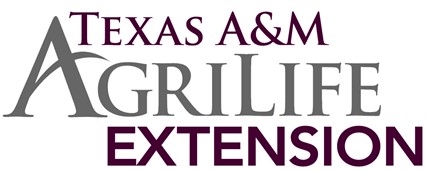 “4-H is a community of young people across America who are learning leadership, citizenship, and life skills”Terra De Sautell- CEA, AG/NR                    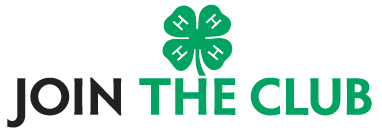 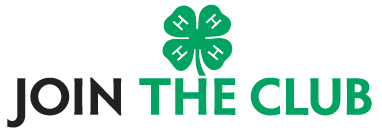  Haley LaCaze- CEA, FCH							          CHECK OUT OUR WEBSITE @        432-943-2682 or 943-4112			        							  ward.agrilife.org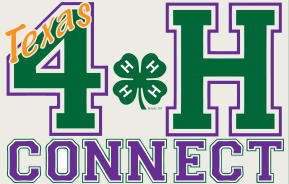 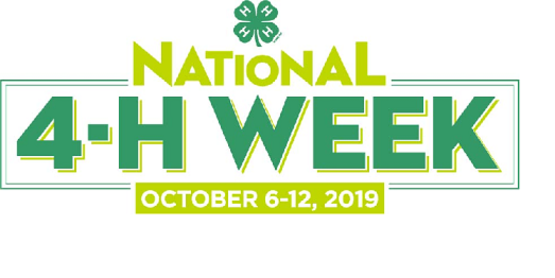 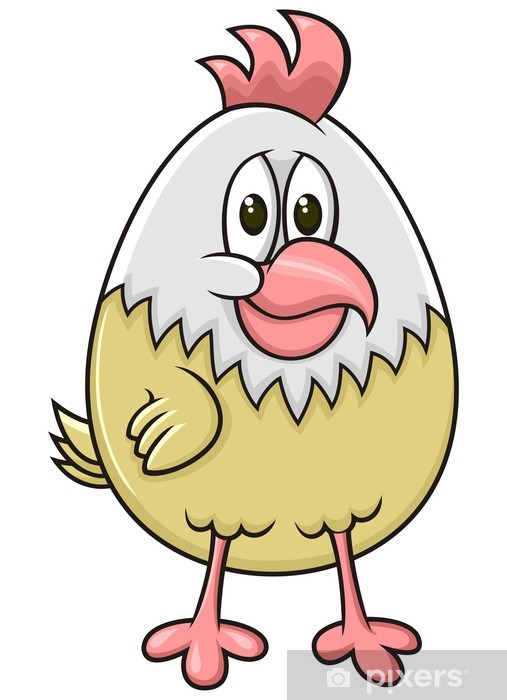 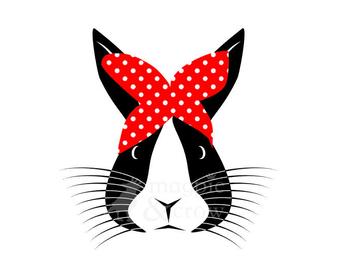 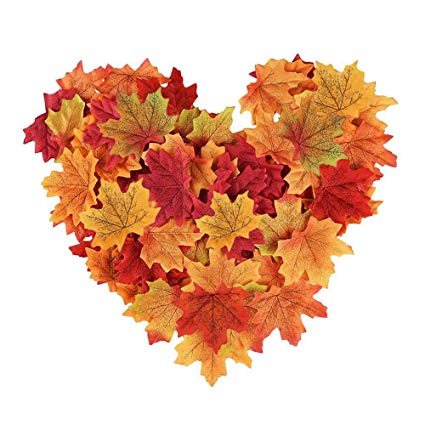 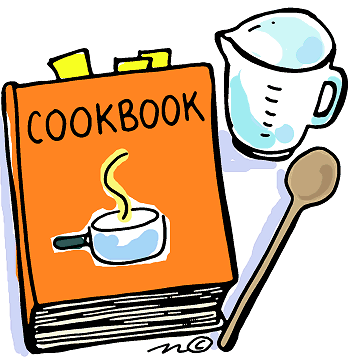 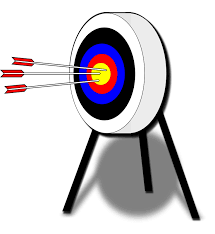 Something to think about:“Magic is really very simple,all you’ve got to do is want something and then let yourself have it.” 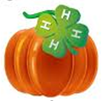 Aggie Cromwell, Halloween TownOctober 2019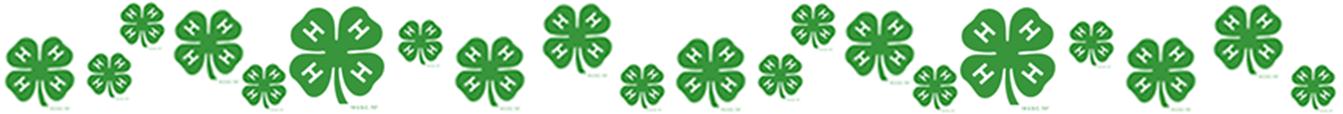 Educational programs of the Texas A&M AgriLife Extension Service are open to all people without regard to race, color, sex, religion, national origin, age, disability, genetic information or veteran status. The Texas A&M University System, U.S. Department of Agriculture, and the County Courts of Texas cooperatingSundayMondayTuesdayWednesdayThursdayFridaySaturday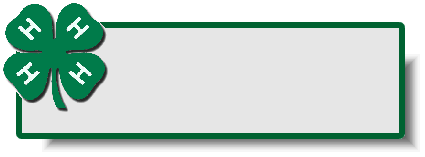 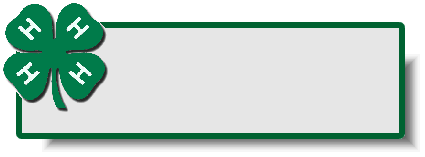 1234567Senior Club MeetingFood & NutritionArchery 7pm8WCLS Director’s Meeting9SS Practice 6pm @ Armory10SS Practice 6pm @ Armory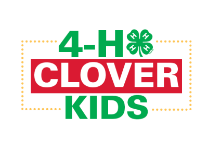 111213        14Sandy/Sandhills Club MeetingArchery 7pm               15Adult Leader Club Meeting (OPEN TO ALL 4-H MEMBERS!!)                16SS Practice 6pm @ Armory               17Sheep & Goat ValidationSS Practice 6pm @ Armory18            19Permian Basin Child Care Conference20Photography    21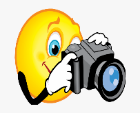 Archery 7pm2223SS Practice 6pm @ Armory               24Sheep & GoatValidationSS Practice 6pm @ Armory25262728Archery 7pm2930SS Practice 6pm @ Armory31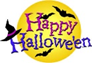 NO Practice